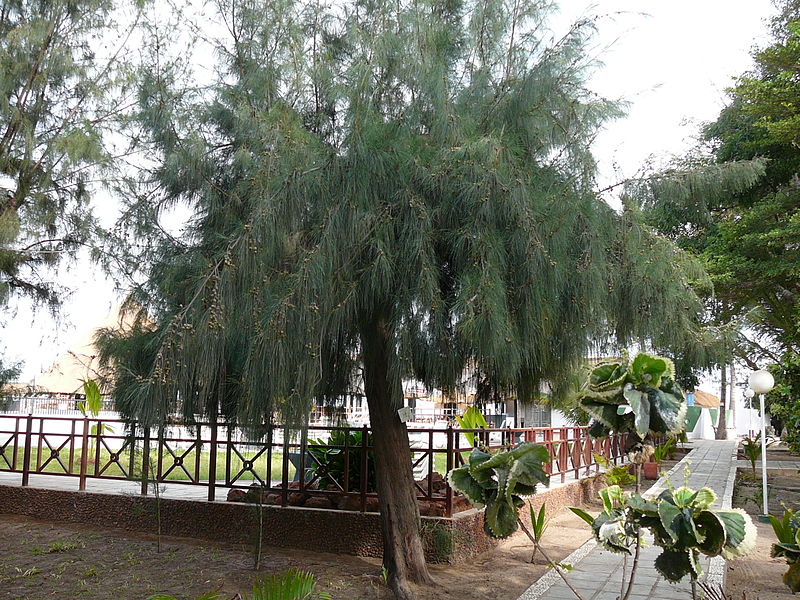 Préambule:Cette année, les élèves de 4ème option Langue Vivante Régionale organiseront un « Chanté Nwèl » au sein de l’établissement, dans le cadre de la découverte du patrimoine et de la culture. Il s’agira pour eux, le temps d’une matinée, d’échanger autour de la fête de Noël sous l’angle de l’ici et l’ailleurs. Ce projet qui se déroule dans le cadre d’une séquence, s’inscrit dans le droit fil du projet d’établissement, notamment dans :Axe 1 : Créer les conditions de réussite pour chaque élève En effet, l’établissement, placé en Réseau d’Education Prioritaire +, permet à l’enseignant une certaine souplesse dans les apprentissages, d’enseigner autrement. La réalisation du Chanté Nwèl permet à l’élève de s’impliquer dans un projet fédérateur sans oublier les parents.Axe 4 : Ouverture du collège vers l'extérieurIl s’agit aussi pour les élèves de se confronter à d’autres élèves qui suivent l’enseignement de la LVR dans les établissements limitrophes. D’autres rencontres étant prévus durant l’année.Enfin ce projet s’insère dans l’action T’CAPS Guadeloupe dont l’établissement est partenaire. Ce sera l’occasion d’utiliser la fiche A35 : « Fêtes traditionnelles, repas exceptionnels : découvrir la diversité des spécialités alimentaires ».Entrée culturelle: L’ici et l’ailleursNotions: Découverte de l’autre ; patrimoine historiqueObjectifs généraux :Ecrire une carte d’invitation en créoleFaire des recherches sur les festivités de Noël d’ici et d’ailleursProblématique: Kijan moun ka fété Nwèl isidan é lòtbò ?Tâche finale: Réaliser un chanté nwèl au collègePrérequis :Les contes de noëlUtiliser l’outil informatique, les manuels scolaires dans le cadre des recherches au CDISavoir se présenter Rédiger une lettreIntervention dans les autres disciplines :Compétences du socle commun :Compétence 2, Domaine 3 : parler en continu (présenter un projet)     Domaine 5 : écrire (écrire un message simple ; rendre compte des faits)Compétence 4, Domaine 3 : créer, produire (saisir et mettre en page un texte)    Domaine 4 : s’informer, se documenter     Domaine 5 : Communiquer, échanger (écrire, envoyer, publier) Compétence 5, Domaine 2 : situer dans le temps (situer des événements)    Domaine 4 : faire preuve d’esprit critique (être capable de porter un regard critique)Compétence 7, Domaine 3 : faire preuve d’initiative (s’intégrer et coopérer dans un projet collectif ; assumer des rôles, prendre des initiatives)Invités :Fiche Action 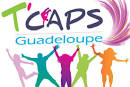 Fiche T’CAPS  	Larèl a jouné-la08h00- 08h30 : Accueil (dékolaj o koko offert par les élèves de 4èmeKréyòlina)08h30-08h45 : Mot d’accueil du principal		   Intervention de l’inspectrice		   Intervention de M. PIERRE-JEAN-FLECHAU08H45- 09H20 : Présentation du Collège Les roches gravées de Trois-Rivières : 25		     Présentation du Lycée Raoul Georges Nicolo : 26		     Présentation du collège Sylviane Telchid : 21		Présentation du Collège Jean-Jaurès : 2009h20-10h00:   Annou bokanté asi Nwèl (15 élèves par atelier)		    Utilisation des salles B.103 ; B.104 ; B.105 ; B106 ; B.107(voir avec la CPE pour confirmation)10h00-10h15 : Mise en commun		   Animation : ELUTER & BEAUPIERRE10h15-11h15 : Chanté NwèlRépartition des élèves en Atelier :Atelier avec l’Association des Cuisinières :Atelier avec l’Association de la Dominique :Atelier avec l’Association de la Dominique :Atelier avec une Grand-mère (récit autour de la Noël) :Atelier avec un musicien ou chanteur :Miziraj,Kanmarad, mi lè-la rivé pou nou bout ! Nouchak kay woutouné a lékòl an nou. Avan ou pati, nou mandé’w on ti tan prisouplé pou fè on miziraj asi Chanté Nwèl-la. Pa pè di sa ki té bon men osi sa ki pa té bon pou nou vansé. Menmsi nou pa ka sanm men sé ansanm-ansanm nouké vansé. Mèsi bonté a’w.Dapwé’w ka ki té ka manké pou sanblé-la té’é pi otòp :……………………………………………………………………………………………………………………………………………………………………………………………………………………………………………………………………………………………………………………………………………………………………………………………………………………………………………………………………………………………………………DisciplineObjectifsEvaluationArts plastiques décorer la salle polyvalente, réaliser les cartes d’intervention ainsi que le calendrier de la classeAnglais étudier la Noël à la Dominique (projet de bassin)Espagnol étudier la Noël à Cuba (projet de Voyage d’une classe de l’établissement)Françaisrédiger une carte d’invitationDocumentalisteaider dans les recherches dans les différentes disciplinesMusique interpréter des musiques liées à la Noël, faire la différence entre la musique sacrée et la musique païenne.Histoire-géographie comprendre les différentes saisons aux Antilles (carême et hivernage).Physique-Chimie aborder le principe du kwi (dans le cadre de son intervention dans le jardin créole)identifier, à l’approche des fêtes, les plantes utilisées pour la préparation des punch mais aussi et surtout pour aider à la purification du corps. (en binôme avec LVR)Sciences de la vie et de la terre expliquer la préparation du boudin (système de coagulation)NomQualité de l’intervenantObservationsCollège Les Roches GravéesProfesseur : Mme. ARMANDElèves option L.V.RClasse de 4èmeLycée Raoul Georges NicoloProfesseur : M. BEAUPIERREElèves option L.V.RClasse de 2ndeCollège Sylviane TelchidProfesseur : Mme. ElutherElèves option L.V.RClasse de 3èmeMme. PIETRUSChargée de mission de la L.V.RValide le projetM. PERGENTService communication RectoratA confirmer avec Mme. PIETRUSMme BELLONIAssociation des CuisinièresIntervention atelierCf PIERRE-JEAN-FMme TAMASGrand-mèreIntervention atelierM. CLAYTONAssociation de la Dominique(projet bassin)Intervention atelierCf BEAUPIERREM ?Association Haïti(projet bassin)Intervention atelierCf ARMANDM. BENJAMIN (Benzo)Chanteur Intervention atelierCf PIERRE-JEAN-FProjetLangues Vivantes RégionalesIntitulé du projetNwèl bòkaz é lòtbò : Sanm san SanmContexteDans le cadre de :séquence pédagogique en classe de 4èmeprojet de bassin de l’équipe de L.V.RObjectifs du projetRéaliser un chanté NwèlBénéficiaires du projet100 élèves du bassin dont 20 du collège Jean-JaurèsActions développéesdécoration de la salle polyvalenteréalisation de calendrierréalisation de carte d’invitationréalisation de cantique de NoëlContenuQuelques textes qui seront étudiés:	Papa Nwèl, RestogNwèl, Colot ; RamassamyNwèl an nou  (chanson : Chœurs créoles Colibris)Extrait du livre du Père BarbotinPoème de Benzo, Désanm rivéQuelques images autour du NwèlkakadòActeurs du projetéquipe éducative de la 4èmeAlpinia	Arts plastiques : décorer la salle polyvalente, réaliser les cartes d’intervention ainsi que le calendrier de la classe	Anglais : étudier la Noël à la Dominique (projet de bassin)	Espagnol : étudier la Noël à Cuba (projet de Voyage d’une classe de l’établissement)	Français : rédiger une carte d’invitation	Documentaliste : effectuer des recherches	Musique : connaître les musiques liées à la Noël, interpréter un chant de Noël	Histoire-géographie : comprendre les différentes saisons aux Antilles (carême et hivernage).	Physique-Chimie : abordera le principe du kwi (dans le cadre de son intervention dans le jardin créole).professeurs de la Langues Vivante Régionale du bassinPartenairesKanasao : jus de canne et de gingembreOptic Legros : T-shirt / casquettesLibrairie générale : livres / CDTati Mercerie : KalikoT’CAPS(En attente)Calendrier prévisionnelRencontre de l’équipe éducativeRencontre avec le professeur d’arts plastiquesRencontre des élèves de 4ème 3 les lundis, mardis et vendredis à compter du lundi 9 novembre 2015 entre 13h30 et 14hCommunication interneSite ENT(pronote)Affichage sur les panneaux de Vie scolaire, en Salle des professeurs,  aux membres du CACommunication externeSite de l’académie du rectorat (cf la Chargée de mission)Point(s) de vigilanceUne attention particulière sera portée sur l’encadrement des élèves.Demande de 2 surveillants à la CPEInsonorisation particulière pour la salle polyvalenteEvaluation du projetEnquête de satisfactionCompte-rendu de la manifestationIndicateurs de résultatEchanges entre établissementLogistiqueOrdinateurVidéoprojecteurSalle polyvalente4 salles limitrophes (pour les ateliers)Coût 150 eurosFiche A35Fêtes traditionnelles, repas exceptionnels : découvrir la diversité des spécialités alimentairesObjectifs :Expliquer l’influence exercée sur les habitudes alimentaires par la culture, la religion, les traditions ou les habitudes de viesDécrire les spécialités culinaires des différentes communautésNomPrénomEtablissementNomPrénomEtablissementNomPrénomEtablissementNomPrénomEtablissementNomPrénomEtablissementI té bon menmSa pòkò saLatilyé 1Latilyé 2Latilyé 3Latilyé 4Latilyé 5Ansanm ansanm adan bokantaj-laChanté Nwèl-la